ZAMÓWIENIE NA ROLETY MATERIAŁOWE – W KASECIE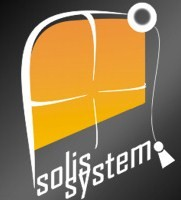           KlientData          Klient          Klient   Nr zamówienia FANTAZJA ALULUX ALUDZIEŃ/NOC ALUEXCLUSIVE (PRZESTRZENNA)FANTAZJA PCVLUX PCV (TYLKO BIEL)DZIEŃ/NOC PCV (TYLKO BIEL)DACHOWA FANTAZJA PREMIUML.p.SZEROKOŚĆSZEROKOŚĆSZEROKOŚĆSZEROKOŚĆWYSOKOŚĆ - ZAMKNIĘCIE PASÓWWYSOKOŚĆ - ZAMKNIĘCIE PASÓWWYSOKOŚĆ - PROWADNICWYSOKOŚĆ - PROWADNICSymbol tkaninyStrona łańcuszkaKolor osprzętuIlośćIlośćL.p.Kant listwyZewnętrzna kasety(z listwami przyszybowymi)Światło szybyZewnętrzna prowadnic (EXCLUSIVE)Kant listwySzyba + jedna listwa przyszybowaOd górnego kantu do końca dolnej listwyCałkowita (z listwami przyszybowymi)Symbol tkaninyStrona łańcuszkaKolor osprzętuIlośćIlość